Publicado en Sevilla el 01/09/2022 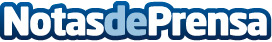 La gastronomía andaluza viaja a AlemaniaLas Brasas de Robles se hace eco de la noticia lanzada por La Vanguardia sobre la llegada de la gastronomía de Andalucía al Museumsuferfest
Datos de contacto:Las Brasas de Robles954 16 92 60Nota de prensa publicada en: https://www.notasdeprensa.es/la-gastronomia-andaluza-viaja-a-alemania_1 Categorias: Gastronomía Viaje Andalucia Restauración http://www.notasdeprensa.es